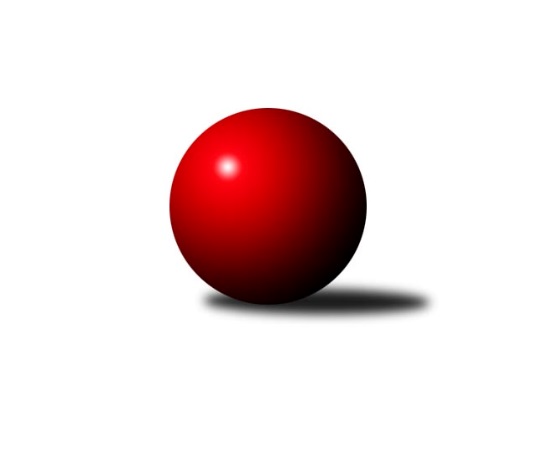 Č.13Ročník 2018/2019	18.1.2019Nejlepšího výkonu v tomto kole: 2599 dosáhlo družstvo: Loko Trutnov CVýchodočeský přebor skupina A 2018/2019Výsledky 13. kolaSouhrnný přehled výsledků:Jičín C	- Dvůr Kr. B	12:4	2448:2410		17.1.Josefov A	- Březovice A	8:8	2324:2313		18.1.Milovice A	- Milovice B	14:2	2569:2445		18.1.Loko Trutnov C	- Nová Paka B	10:6	2599:2529		18.1.Vrchlabí C	- Poříčí A	4:12	2380:2381		18.1.Hořice C	- Vrchlabí B	0:16	2426:2578		18.1.Tabulka družstev:	1.	Vrchlabí B	13	12	0	1	153 : 55 	 	 2515	24	2.	Milovice A	13	9	1	3	138 : 70 	 	 2483	19	3.	Josefov A	13	8	2	3	125 : 83 	 	 2448	18	4.	Hořice C	13	8	0	5	112 : 96 	 	 2472	16	5.	Milovice B	13	4	4	5	103 : 105 	 	 2417	12	6.	Poříčí A	13	6	0	7	98 : 110 	 	 2376	12	7.	Vrchlabí C	13	6	0	7	97 : 111 	 	 2416	12	8.	Jičín C	13	6	0	7	89 : 119 	 	 2420	12	9.	Nová Paka B	13	5	0	8	96 : 112 	 	 2422	10	10.	Loko Trutnov C	13	4	2	7	91 : 117 	 	 2393	10	11.	Dvůr Kr. B	13	3	0	10	74 : 134 	 	 2386	6	12.	Březovice A	13	1	3	9	72 : 136 	 	 2390	5Podrobné výsledky kola:	 Jičín C	2448	12:4	2410	Dvůr Kr. B	Agaton Plaňanský st.	 	 207 	 225 		432 	 2:0 	 412 	 	204 	 208		Michal Sirový	Zbyněk Hercík	 	 182 	 228 		410 	 2:0 	 393 	 	181 	 212		Oldřich Kaděra	František Čermák	 	 209 	 213 		422 	 0:2 	 429 	 	225 	 204		Martin Kozlovský	Jan Šrotýř	 	 164 	 205 		369 	 0:2 	 421 	 	208 	 213		Kateřina Šmídová	Ladislav Křivka	 	 217 	 216 		433 	 2:0 	 379 	 	177 	 202		Martin Šnytr	Jiří Čapek	 	 188 	 194 		382 	 2:0 	 376 	 	187 	 189		Martina Kramosilovározhodčí: Čermák FrantišekNejlepší výkon utkání: 433 - Ladislav Křivka	 Josefov A	2324	8:8	2313	Březovice A	Lukáš Ludvík	 	 198 	 196 		394 	 0:2 	 398 	 	196 	 202		Jiří Hakl	Roman Kašpar	 	 185 	 209 		394 	 2:0 	 332 	 	159 	 173		Jaromír Písecký	Lukáš Rožnovský	 	 181 	 200 		381 	 0:2 	 425 	 	224 	 201		Vratislav Nekvapil	Jakub Hrycík	 	 195 	 190 		385 	 2:0 	 352 	 	173 	 179		Petr Slavík	Jiří Rücker	 	 198 	 191 		389 	 0:2 	 403 	 	206 	 197		Martin Fikar	Pavel Řehák *1	 	 194 	 187 		381 	 0:2 	 403 	 	202 	 201		Stanislav Oubramrozhodčí: Rückerstřídání: *1 od 47. hodu Petr HrycíkNejlepší výkon utkání: 425 - Vratislav Nekvapil	 Milovice A	2569	14:2	2445	Milovice B	Tomáš Fuchs	 	 245 	 212 		457 	 2:0 	 397 	 	196 	 201		Ondra Kolář	David Jaroš	 	 194 	 207 		401 	 2:0 	 399 	 	186 	 213		Filip Mertlík	Miroslav Souček	 	 238 	 211 		449 	 2:0 	 390 	 	215 	 175		Tomáš Nosek	Miroslav Včeliš	 	 202 	 217 		419 	 2:0 	 416 	 	219 	 197		Jan Masopust	Pavel Jaroš	 	 223 	 201 		424 	 2:0 	 410 	 	198 	 212		Marek Ondráček	Miroslav Šanda	 	 220 	 199 		419 	 0:2 	 433 	 	225 	 208		Lukáš Kostkarozhodčí: Souček VáclavNejlepší výkon utkání: 457 - Tomáš Fuchs	 Loko Trutnov C	2599	10:6	2529	Nová Paka B	Karel Slavík	 	 223 	 202 		425 	 2:0 	 361 	 	177 	 184		Jaroslav Gottstein	Petr Kotek	 	 205 	 222 		427 	 0:2 	 441 	 	224 	 217		Antonín Vydra	Václava Krulišová	 	 227 	 214 		441 	 0:2 	 442 	 	218 	 224		Bohuslav Bajer	Václav Kukla	 	 233 	 204 		437 	 2:0 	 426 	 	217 	 209		Jaroslav Fajfer	Zdeněk Navrátil *1	 	 184 	 222 		406 	 0:2 	 428 	 	231 	 197		Aleš Rolf	Martin Khol	 	 227 	 236 		463 	 2:0 	 431 	 	199 	 232		Jaroslav Weihrauchrozhodčí: Milan Kačerstřídání: *1 od 51. hodu Antonín SuchardaNejlepší výkon utkání: 463 - Martin Khol	 Vrchlabí C	2380	4:12	2381	Poříčí A	Petr Kynčl	 	 174 	 181 		355 	 0:2 	 370 	 	171 	 199		Jakub Petráček	Eva Fajstavrová	 	 193 	 224 		417 	 2:0 	 408 	 	192 	 216		Daniel Havrda	Jana Votočková	 	 214 	 205 		419 	 2:0 	 367 	 	194 	 173		Lubomír Šimonka	Josef Rychtář	 	 173 	 218 		391 	 0:2 	 394 	 	185 	 209		Miroslav Kužel	Jaroslav Lux	 	 209 	 201 		410 	 0:2 	 435 	 	221 	 214		Jan Roza	Vladimír Šťastník	 	 198 	 190 		388 	 0:2 	 407 	 	197 	 210		Jan Gábrišrozhodčí:  Vedoucí družstevNejlepší výkon utkání: 435 - Jan Roza	 Hořice C	2426	0:16	2578	Vrchlabí B	Jindřich Novotný	 	 218 	 188 		406 	 0:2 	 428 	 	224 	 204		Štěpán Stránský	Nela Bagová	 	 190 	 200 		390 	 0:2 	 405 	 	203 	 202		Tereza Votočková	Zdeněk Dymáček	 	 189 	 191 		380 	 0:2 	 425 	 	227 	 198		Miroslav Mejznar	Bartoloměj Vlášek	 	 203 	 187 		390 	 0:2 	 432 	 	224 	 208		Ladislav Erben	Ondřej Duchoň	 	 207 	 208 		415 	 0:2 	 427 	 	235 	 192		Pavel Maršík	Kryštof Košťál	 	 218 	 227 		445 	 0:2 	 461 	 	238 	 223		Vladimír Cermanrozhodčí: Bartoloměj VlášekNejlepší výkon utkání: 461 - Vladimír CermanPořadí jednotlivců:	jméno hráče	družstvo	celkem	plné	dorážka	chyby	poměr kuž.	Maximum	1.	Vladimír Žiško 	Vrchlabí B	447.00	301.4	145.6	2.6	5/7	(483)	2.	Karel Košťál 	Hořice C	440.17	297.4	142.8	6.8	6/6	(487)	3.	Tomáš Fuchs 	Milovice A	437.25	299.3	138.0	5.9	4/6	(457)	4.	Ladislav Erben 	Vrchlabí B	433.29	295.0	138.3	5.0	6/7	(463)	5.	Vlastimil Hruška 	Milovice A	432.57	300.2	132.4	4.5	5/6	(470)	6.	Pavel Maršík 	Vrchlabí B	432.43	298.0	134.4	5.2	6/7	(472)	7.	Antonín Vydra 	Nová Paka B	432.29	294.3	138.0	4.8	7/8	(475)	8.	Vladimír Cerman 	Vrchlabí B	428.63	291.8	136.8	6.9	6/7	(465)	9.	Petr Hrycík 	Josefov A	426.19	288.8	137.4	4.5	6/6	(470)	10.	Petr Kotek 	Loko Trutnov C	425.22	290.1	135.2	5.4	6/7	(491)	11.	Martin Zvoníček 	Hořice C	425.13	294.6	130.5	6.2	5/6	(477)	12.	Václav Souček 	Milovice A	423.40	287.6	135.8	1.9	5/6	(474)	13.	Ladislav Křivka 	Jičín C	421.63	295.4	126.2	8.9	7/7	(467)	14.	Jakub Hrycík 	Josefov A	420.36	286.4	133.9	6.9	6/6	(462)	15.	Kryštof Košťál 	Hořice C	420.27	298.3	121.9	6.7	6/6	(478)	16.	Kateřina Šmídová 	Dvůr Kr. B	418.69	291.1	127.6	6.7	7/8	(453)	17.	Michal Sirový 	Dvůr Kr. B	418.27	290.6	127.7	6.6	8/8	(444)	18.	Milan Lauber 	Poříčí A	418.17	287.1	131.0	7.1	7/7	(449)	19.	Martin Fikar 	Březovice A	417.55	287.9	129.7	5.6	5/7	(464)	20.	Lukáš Kostka 	Milovice B	417.20	281.9	135.3	7.0	7/7	(462)	21.	Jaroslav Lux 	Vrchlabí C	417.00	294.4	122.7	6.6	5/6	(451)	22.	Agaton Plaňanský  st.	Jičín C	416.65	288.5	128.2	8.6	7/7	(450)	23.	David Jaroš 	Milovice A	415.73	284.4	131.3	5.9	5/6	(435)	24.	Stanislav Oubram 	Březovice A	415.71	285.3	130.4	7.4	7/7	(442)	25.	Karel Slavík 	Loko Trutnov C	415.06	295.0	120.1	6.0	5/7	(453)	26.	Jan Roza 	Poříčí A	414.88	294.5	120.4	10.3	7/7	(467)	27.	Jiří Brumlich 	Jičín C	414.56	286.8	127.7	6.0	5/7	(446)	28.	Roman Kašpar 	Josefov A	414.08	288.3	125.8	9.3	4/6	(465)	29.	Jiří Rücker 	Josefov A	413.99	292.0	122.0	5.0	6/6	(459)	30.	Martin Khol 	Loko Trutnov C	413.93	279.7	134.3	5.0	7/7	(463)	31.	Adam Balihar 	Hořice C	413.88	290.1	123.8	8.7	5/6	(465)	32.	Ondřej Duchoň 	Hořice C	413.08	289.8	123.3	8.6	6/6	(472)	33.	Miroslav Mejznar 	Vrchlabí B	411.57	282.3	129.2	7.3	5/7	(437)	34.	Bohuslav Bajer 	Nová Paka B	411.10	289.0	122.1	9.8	7/8	(446)	35.	Vladimír Šťastník 	Vrchlabí C	410.07	279.4	130.6	7.8	6/6	(462)	36.	Zbyněk Hercík 	Jičín C	409.36	286.0	123.4	10.9	6/7	(435)	37.	Martin Kozlovský 	Dvůr Kr. B	408.86	291.4	117.5	9.0	7/8	(456)	38.	Miroslav Souček 	Milovice A	408.63	284.3	124.4	6.4	6/6	(449)	39.	František Junek 	Milovice B	407.00	287.7	119.3	8.0	6/7	(451)	40.	Jan Gábriš 	Poříčí A	405.49	284.1	121.4	8.9	7/7	(439)	41.	Jarmil Nosek 	Milovice B	405.08	286.8	118.3	7.9	6/7	(469)	42.	Marek Ondráček 	Milovice B	404.30	286.4	117.9	9.2	5/7	(459)	43.	Jaroslav Fajfer 	Nová Paka B	403.56	286.5	117.0	7.5	8/8	(461)	44.	Martina Fejfarová 	Vrchlabí C	401.72	279.3	122.5	7.3	6/6	(451)	45.	Martin Včeliš 	Milovice B	401.29	284.5	116.8	9.0	7/7	(428)	46.	Pavel Jaroš 	Milovice A	400.54	276.8	123.8	6.0	4/6	(468)	47.	Vratislav Fikar 	Březovice A	400.47	278.3	122.1	7.4	6/7	(438)	48.	Jaroslav Weihrauch 	Nová Paka B	399.50	288.1	111.4	11.3	6/8	(431)	49.	Miroslav Langr 	Jičín C	398.38	282.1	116.3	11.3	6/7	(429)	50.	Štěpán Stránský 	Vrchlabí B	398.38	284.5	113.8	9.5	6/7	(454)	51.	Josef Rychtář 	Vrchlabí C	397.40	280.1	117.3	12.1	4/6	(442)	52.	Petr Kynčl 	Vrchlabí C	395.67	286.9	108.8	13.0	6/6	(442)	53.	Lukáš Rožnovský 	Josefov A	395.22	278.8	116.5	10.2	5/6	(416)	54.	Lukáš Ludvík 	Josefov A	395.08	284.4	110.7	11.8	6/6	(435)	55.	Václav Kukla 	Loko Trutnov C	394.72	284.3	110.4	9.2	6/7	(437)	56.	Martin Šnytr 	Dvůr Kr. B	393.07	271.4	121.7	8.6	7/8	(430)	57.	Jiří Hakl 	Březovice A	392.76	273.8	119.0	10.2	7/7	(426)	58.	Miroslav Včeliš 	Milovice A	391.95	277.3	114.7	12.0	6/6	(450)	59.	Jan Masopust 	Milovice B	391.10	279.2	111.9	9.1	5/7	(438)	60.	Lubomír Šimonka 	Poříčí A	389.94	277.3	112.7	11.9	6/7	(426)	61.	Zdeněk Dymáček 	Hořice C	389.25	277.4	111.8	11.6	4/6	(456)	62.	Jaromír Písecký 	Březovice A	388.98	273.0	116.0	11.2	7/7	(448)	63.	Václava Krulišová 	Loko Trutnov C	388.55	278.4	110.1	9.9	7/7	(441)	64.	Oldřich Kaděra 	Dvůr Kr. B	383.54	273.8	109.7	12.0	8/8	(411)	65.	Zbyněk Fikar 	Březovice A	383.50	272.5	111.0	11.4	5/7	(434)	66.	Jaroslav Gottstein 	Nová Paka B	381.57	277.5	104.1	12.7	7/8	(407)	67.	Nela Bagová 	Hořice C	377.51	267.1	110.5	10.3	5/6	(440)	68.	Daniel Havrda 	Poříčí A	368.80	264.4	104.4	12.6	5/7	(408)		Miroslav Šulc 	Dvůr Kr. B	453.00	302.0	151.0	6.0	1/8	(453)		Aleš Rolf 	Nová Paka B	443.50	297.8	145.8	4.3	4/8	(463)		Filip Matouš 	Vrchlabí B	436.00	307.0	129.0	8.0	1/7	(436)		Ondřej Votoček 	Vrchlabí B	429.28	297.8	131.5	3.9	4/7	(467)		František Jankto 	Loko Trutnov C	425.25	290.3	135.0	5.3	2/7	(481)		Miroslav Šanda 	Milovice A	424.67	287.5	137.2	4.8	2/6	(447)		Radoslav Dušek 	Milovice A	417.00	280.0	137.0	4.0	1/6	(417)		Jana Votočková 	Vrchlabí C	413.80	288.2	125.6	6.7	2/6	(428)		Miroslav Kužel 	Poříčí A	413.13	290.7	122.5	4.7	4/7	(443)		Eva Fajstavrová 	Vrchlabí C	411.67	288.0	123.6	9.5	3/6	(445)		Jan Horáček 	Vrchlabí B	408.31	287.9	120.4	9.1	4/7	(443)		Vratislav Nekvapil 	Březovice A	408.00	274.5	133.5	6.0	2/7	(425)		Martin Štryncl 	Nová Paka B	407.58	283.3	124.3	7.7	4/8	(452)		Jiří Čapek 	Jičín C	406.50	285.7	120.8	11.4	4/7	(433)		Jindřich Novotný 	Hořice C	406.00	301.0	105.0	6.0	1/6	(406)		Tomáš Nosek 	Milovice B	405.50	292.0	113.5	9.5	1/7	(421)		Ondra Kolář 	Milovice B	403.00	297.0	106.0	12.0	3/7	(426)		Josef Glos 	Vrchlabí C	402.00	281.0	121.0	8.3	3/6	(414)		Filip Mertlík 	Milovice B	399.00	281.8	117.3	9.8	4/7	(433)		Jiří Rejl 	Dvůr Kr. B	396.50	285.0	111.5	12.5	2/8	(420)		František Čermák 	Jičín C	395.50	284.8	110.8	10.5	2/7	(422)		Zdeněk Maršík 	Vrchlabí C	394.42	269.0	125.4	7.7	3/6	(414)		Bartoloměj Vlášek 	Hořice C	394.00	270.5	123.5	6.5	2/6	(398)		Jaroslav Pokorný 	Poříčí A	391.38	275.5	115.9	9.6	4/7	(442)		Martin Šnytr 	Dvůr Kr. B	387.00	271.0	116.0	9.5	2/8	(397)		Zdeněk Khol 	Loko Trutnov C	385.00	261.0	124.0	5.0	1/7	(385)		Petr Slavík 	Březovice A	382.38	275.9	106.5	11.8	4/7	(411)		Milan Všetečka 	Josefov A	379.67	271.7	108.0	12.3	3/6	(409)		Pavel Řehák 	Josefov A	379.00	273.7	105.3	9.0	1/6	(393)		Milan Kačer 	Loko Trutnov C	378.38	271.4	107.0	11.3	4/7	(411)		Vladimír Řeháček 	Jičín C	377.55	273.0	104.6	11.5	4/7	(427)		Martina Kramosilová 	Dvůr Kr. B	376.33	274.1	102.3	14.2	5/8	(400)		Petr Vojtek 	Poříčí A	376.00	266.5	109.5	11.0	1/7	(378)		Zdeněk Navrátil 	Loko Trutnov C	375.17	271.9	103.3	9.9	3/7	(389)		Tereza Votočková 	Vrchlabí B	374.33	272.3	102.0	12.0	3/7	(405)		Pavel Beyr 	Nová Paka B	373.60	273.3	100.3	14.4	5/8	(416)		Lenka Havlínová 	Nová Paka B	368.22	262.2	106.0	11.8	3/8	(381)		Lukáš Petráček 	Poříčí A	353.00	264.0	89.0	13.0	1/7	(353)		Jan Šrotýř 	Jičín C	352.50	254.9	97.6	13.6	4/7	(379)		Ladislav Malý 	Dvůr Kr. B	342.75	258.5	84.3	15.3	2/8	(358)		Antonín Sucharda 	Loko Trutnov C	336.00	239.0	97.0	14.0	1/7	(336)		Jakub Petráček 	Poříčí A	336.00	241.2	94.8	14.0	3/7	(370)Sportovně technické informace:Starty náhradníků:registrační číslo	jméno a příjmení 	datum startu 	družstvo	číslo startu
Hráči dopsaní na soupisku:registrační číslo	jméno a příjmení 	datum startu 	družstvo	23598	Ondra Kolář	18.01.2019	Milovice B	131	Jindřich Novotný	18.01.2019	Hořice C	22006	Filip Mertlík	18.01.2019	Milovice B	Program dalšího kola:14. kolo31.1.2019	čt	17:00	Dvůr Kr. B - Loko Trutnov C	1.2.2019	pá	17:00	Nová Paka B - Josefov A	1.2.2019	pá	17:00	Milovice B - Vrchlabí C	1.2.2019	pá	17:00	Březovice A - Hořice C	Nejlepší šestka kola - absolutněNejlepší šestka kola - absolutněNejlepší šestka kola - absolutněNejlepší šestka kola - absolutněNejlepší šestka kola - dle průměru kuželenNejlepší šestka kola - dle průměru kuželenNejlepší šestka kola - dle průměru kuželenNejlepší šestka kola - dle průměru kuželenNejlepší šestka kola - dle průměru kuželenPočetJménoNázev týmuVýkonPočetJménoNázev týmuPrůměr (%)Výkon1xMartin KholTrutnov C4632xMartin KholTrutnov C111.274632xVladimír CermanVrchlabí B4611xVratislav NekvapilBřezovice A1094251xTomáš FuchsMilovice A4571xTomáš FuchsMilovice A108.584572xMiroslav SoučekMilovice A4493xVladimír CermanVrchlabí B107.984614xKryštof KošťálHořice C4451xMiroslav SoučekMilovice A106.684491xBohuslav BajerN. Paka4421xBohuslav BajerN. Paka106.23442